Муниципальное бюджетное учреждение дополнительного образования «Станция юных натуралистовНовооскольского района Белгородской области»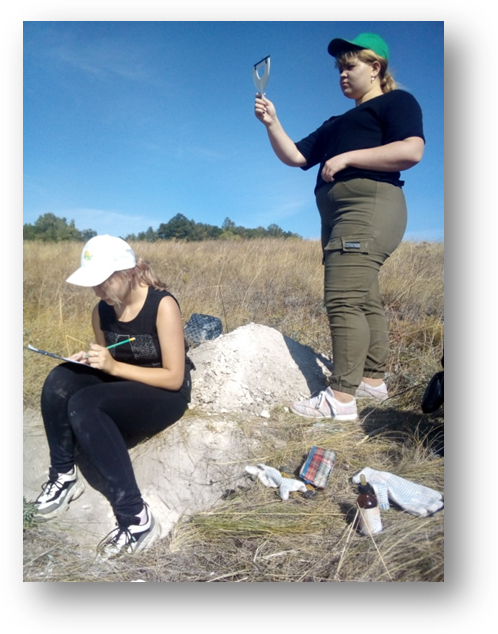 Номинация «Ландшафтная экология и геохимия»Разнообразие рендзин Новооскольского городского округаВыполнила: Бельба Дарья Ивановна9 класс, объединение «Исследователь»» МБУДО «СЮН»Руководитель: Щекина Татьяна Александровна, педагог дополнительного образования МБУДО «СЮН»Новый Оскол, 2020 г.ОглавлениеСтр.Введение……………………………………………………………….….31. Обзор литературы……………………………………………………...31.1. Характеристика рендзин Новооскольского городского окру…….31.2. Характеристика факторов почвообразования……………….…….51.3. Зональные почвы…………………………………………………….51.4. Почвообразование рендзин…………………………………………82. Материалы и методика исследования…………………………...…....93. Результаты исследования…………………………………….…..…....104. Выводы………………………………………………………………….15Список литературы……………………………………………..…..…….16Приложение 1……………………………………………………....……..17ВведениеРендзины – темногумосовые литозёмы на карбонатных породах – в силу своей экологической интразональности встречаются во всех биоклиматических условиях, от тропиков до полярных областей. Везде эти почвы имеют как общие черты, так и общую интрозональную специфику.Актуальность исследования заключается в отсутствие данных о разнообразие рендзин Новооскольского городского округа.Цель исследования: определение разнообразия рендзин в пределах данного типа на территории Новооскольского городского округа.Задачи:1) заложить почвенно-геоморфологический профиль приуроченный к выходу меловых пород на склоне в зависимости от положения в рельефе и растительного покрова на примере ключевого участка;2) изучить морфологические свойства рендзин;3) охарактеризовать физико-химические свойства почв;4) определить номенклатуру почв в соответствии с их свойствами и классификационным положением.Объект исследования: рендзины Новооскольского городского округаПредмет исследования: зависимость рендзин от положения в рельефе и растительного покрова.Гипотеза: высокое разнообразие рендзин в пределах данного типа обусловлено спецификой топографических условий и типом растительного сообщества.Исследования проводились в 2020 году май-сентябрь.1. Обзор литературы1.1. Характеристика рендзинов Новооскольского городского округаТермин «рендзина», взятый из народной польской терминологии, был использован Н.М. Сибирцевым в систематике почв. Первоначальное термина «рендзина» связывают со звуком («рен-дзжик, рен-дзжик,»), который производится плугом на глинистой каменистой почве. В настоящее время термин признан международным.Как и прочие литозёмы, рендзины отличаются укороченным, примитивным профилем, высокой водопроницаемостью, резко окислительными условиями. Хорошо выражен рыхлый крупитчато-комковатый тёмно-гумусовый горизонт, он особенно выразителен в почвах на мягких известняках или писчем меле. Горизонт AU резко или постепенно сменяется малоизменённым элювием или плитой карбонатных пород. Область распространения и варианты карбо-литозёмов темно-гумусовых, которые формируются на элювии плотных карбонатных пород в широком диапазоне климатических условий – в таёжной, лесной, лесостепной, степной зонах. Наиболее крупные ареалы рендзин: Приленское плато, юг Пермской области. В европейской России рендзины встречаются локально, за исключением Белгородского Белогорья, где они связаны с частым выходом писчего мела [11]. Обнажения меловых пород занимают незначительную площадь в Новооскольском городском округе– 2411 га [2].Исследования проводились на трёх ключевых участках.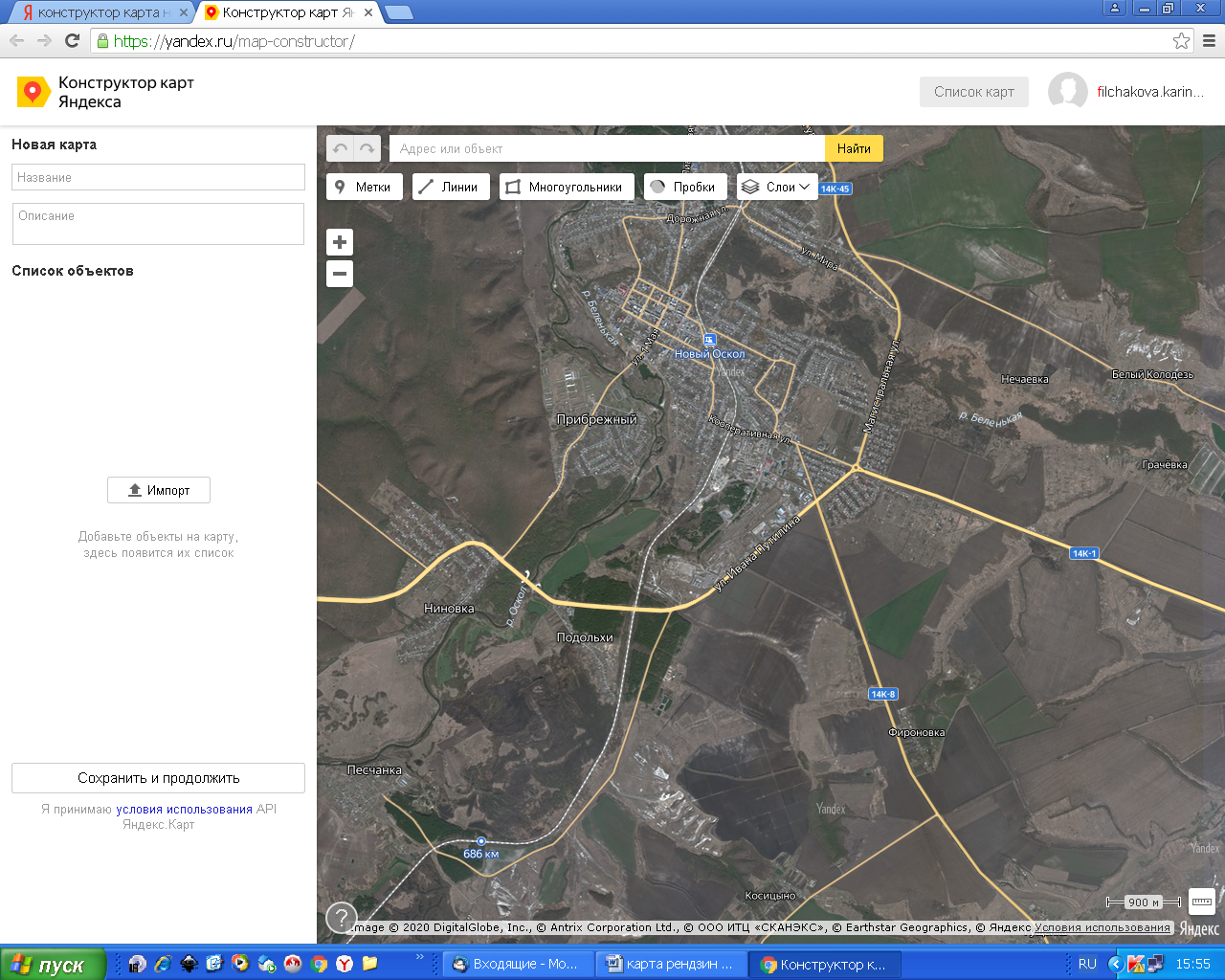 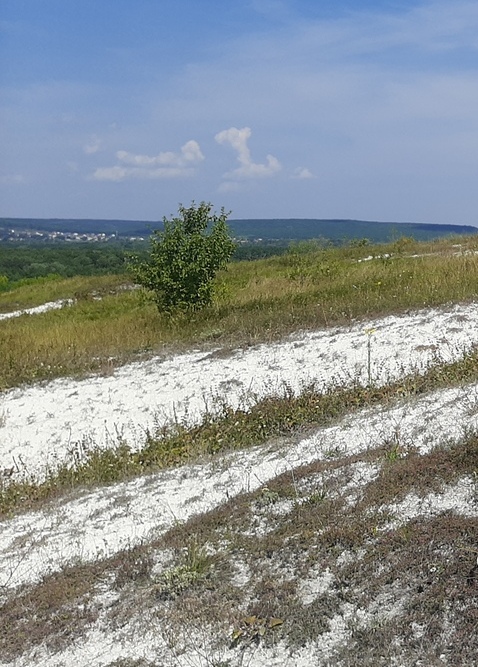 - ключевые участкиРис. 1-2. Карта-схема территории исследования и обнажения меловых породИсследования приурочены к обнажению меловых пород на территории Новооскольского городского округа. Выделено три ключевых участка:1. окраина хутора Белый Колодезь верхняя часть склона южной экспозиции (крутизна 100) под петрофитной степью;2. на границе буферной зоны заповедного участка «Стенки-Изгорья» ГПЗ «Белогорье», территория прилегающая к дороге Новый Оскол-Песчанка, заложен почвенно-геоморфологический профиль: вершина под петрофитной степью, склон южной экспозиции (крутизна 250) с меловыми обнажениями, подножье склона под разнотравно-злаковой степью;3. юго-западная окраина посёлка Прибрежный, нагорная дубрава.1.2. Характеристика факторов почвообразованияРельеф. В ходе длительной эволюции рельефа Белгородской области после выхода её поверхности из-под палеогенового моря возникли современные очертания морфоскульптур, среди которых преобладает флювиальный тип со следующими элементами мезоформ рельефа: плакоры, водораздельные склоны, склоны речных долин, балок и оврагов, надпойменные террасы, поймы рек, днища балок [1].Поверхность приподнята над уровнем моря в среднем на 225 м. Густота овражно-балочной сети Новооскольского района составляет 0,8-1,1 км на 1 км2. Большую роль в изменении общего облика поверхности района принадлежит деятельности человека. Сформировался новый эрозионный ландшафт распаханной возвышенности [2].В геолого-геоморфологическом отношении основная площадь территории сложена четвертичными отложениями. На территории преобладают почвообразующие породы: суглинистые и супесчаные аллювиально-делювиальные отложения; лёссовидные суглинки и глины [1]. Новооскольский район располагается в пределах гребневой части Воронежского горста, приподнятого Старооскольско-Щигровского хребет древнего кристаллического массива.В прошлые эпохи здесь простирались огромные водные бассейны, населённые морскими организмами, из отмерших остатков которых с течением времени образовались мощные пласты известняков, мела, мергелей [2].Климат района умеренно континентальный. Территория района лежит между годовыми изотермами+ 6,50 – +7,00. Годовое колебание крайних температур около 700. Средняя температура января – 8,00, июля +19,50. За год выпадает менее 550 мм осадков. В течении года минимум осадков приходится на февраль-март. Максимум осадков выпадает в июле-августе. Климат характеризуется тёплым летом и умеренно холодной зимой. Доминирующим почвообразующим процессом является гумусообразование.Растительность. Район располагается в типичной лесостепной зоне. Лесистость района составляет 9 %, степные участки сохранились на 12% территории, агроценозы занимают около 70 %. Исследуемая территория расположена в Восточно-Европейской провинции (среднерусской подпровинции), район Корочанский снытевых дубрав, кальцефитов и ковыльно-разнотравных степей.1.3. Зональные почвыТерритория Новооскольского района относится к подзоне типичных чернозёмов Среднерусской лесостепной почвенной провинции. Структура почвенного покрова района – центральный почвенный округ.В литературных источниках номенклатура почв даётся с использованием терминов, принятых в издании «Классификация и диагностика почв СССР» (1977). Автор работы использовал номенклатуру, принятую в издании «Полевой определитель почв России» (2008), поэтому необходимо привести названия почвы (таксономические выделы) по обеим классификациям.Для Новооскольского района характерными будут зональные почвы [1,4]: - по изданию «Полевой определитель почв России» (2008)[6]:чернозём и агрочернозём, чернозём глинисто-иллювиальнный и агрочернозём глинисто-иллювиальнный, серые и агросерые почвы, тёмно-серые и агротёмносерые почвы, перегнойно-квазиглеевые почвы, аллювиальные гумусовые почвы;- по изданию «Классификация и диагностика почв СССР» (1977)[6]: чернозёмы выщелоченные и оподзоленные, типичные и обыкновенные чернозёмы, серые лесные и тёмно-серые лесные почвы, пойменные, лугово-болотные и лугово-чернозёмные почвы.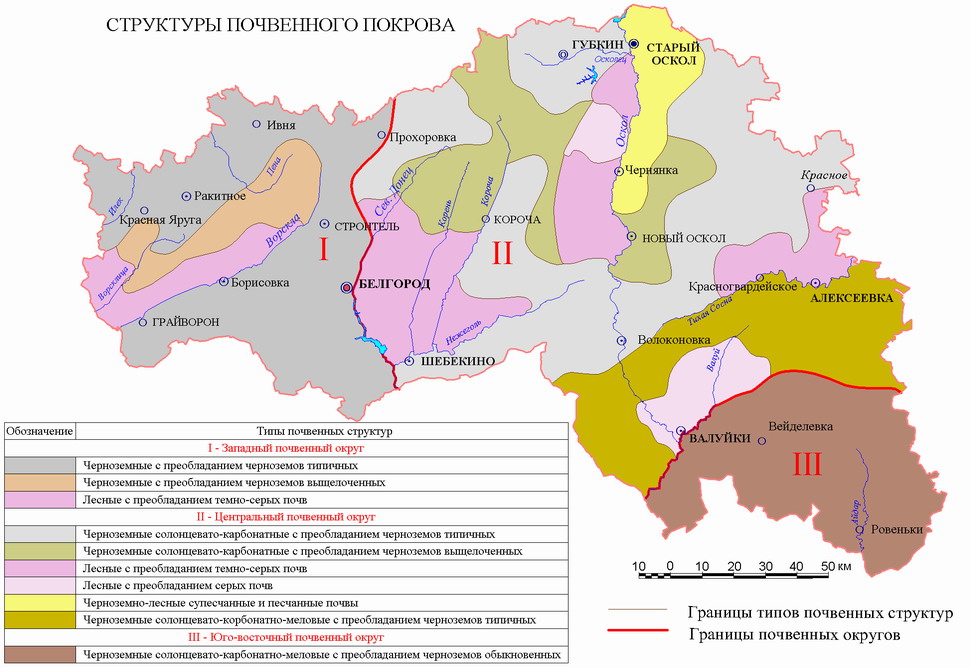 Рис.3. Структура почвенного покрова Белгородской областиПо «Классификации и диагностике почв России» (2008) общим для почв отдела аккумулятивно-гумусовых почв является тёмногумусовый горизонт (AU, PU), который сочетается со срединными горизонтами разного строения и генезиса, дающими основание для выделения типов. Чернозёмы глинисто-иллювиальные и агрочернозёмы глинисто-иллювиальные (выщелоченные чернозёмы, Классификация и диагностика почв СССР, 1977), диагностику которых определяет срединный глинисто-иллювиальный горизонт BI. Ниже, но не обязательно, присутствуют педагенные карбонатные аккумуляции преимущественно в виде мицелия (горизонт BCA). Чернозёмы глинисто-иллювиальные формируются в лесостепи под луговыми степями или под лесами паркового типа. Схемы профиля: AU-BI(BCA)-C(ca)чернозёмы глинисто-иллювиальныеPU-AU-BI(BCA)-C(ca) агрочернозёмы глинисто-иллювиальныеПодтип элювиированных в типе чернозёмов глинисто-иллювиальных почв (чернозём оподзоленный, Классификация и диагностика почв СССР, 1977).Центральный в отделе тип чернозёмов, сформировавшийся под лугово-степной или степной растительностью, диагностируется по срединному аккумулятивно-карбонатному горизонту BCA, который содержит педогенно преобразованные карбонаты в форме прожилок (карбонатного мицелия) или сегрегационных скоплений (белоглазки). Схемы профиля:AU-BCA-Cca чернозёмPU- AU-BCA-Cca агрочернозёмОбщим и обязательным диагностическим показателем для отдела текстурно-дифференцированных почв является присутствие в профиле текстурного горизонта BT. Этот горизонт чаще всего сочетается с элювиальным горизонтом EL или с гумусово-элювиальным AEL. Серые почвы (серые лесные почвы, Классификация и диагностика почв СССР, 1977). Ниже залегает субэлювиальный горизонт BEL, который в тёмно-серых почвах (тёмно-серые лесные почвы, Классификация и диагностика почв СССР, 1977) является единственным горизонтом элювиирования. Схемы профиля:AY-AEL-BEL-BT-C серые почвыP(AY)-AEL-BEL-BT-C агросерые почвыAU- BEL-BT-C тёмно-серые почвыPU(AU)- BEL-BT-C агротёмно-серые почвыОтдел гидрометаморфических почв характеризуется наличием квазиглеевого горизонта Q, который в зависимости от степени увлажнения сочетается с поверхностным тёмногумусовым горизонтом AU или перегнойным H горизонтом. Почвы отдела формируются в лесостепной и степной зонах на плоских слабодренированных равнинах, речных террасах и в понижениях рельефа при грунтовом, а иногда и поверхностном увлажнении. Перегнойно-квазиглеевые почвы (лугово-болотные почвы, Классификация и диагностика почв СССР, 1977) образуются под лугово-болотной или болотной растительностью при длительном стоянии у поверхности капиллярной каймы грунтовых вод, залегающих на глубине 1-1,5 м. Схема профиля:H-Q-CQ перегнойно-квазиглеевые почвы.Отдел аллювиальных почв формируется в условиях пойменного режима - регулярного отложения на поверхности поймы слоёв свежего речного или озёрного аллювия разного гранулометрического состава. Цикличность почвообразования проявляется в присутствии в профиле погребённых гумусовых горизонтов разной степени сохранности. Типы аллювиальных почв выделяются по особенностям гумусового (включая агрогумусовые) или органогенного горизонтов, их сочетание с глеевыми, квазиглеевыми, слитыми горизонт. Схемы профиля:AY-C аллювиальные гумусовыеР-AY-C аллювиальные агрогумусовые1.4. Почвообразование рендзин.Рендзины формируются на карбонатных породах под широколиственными и хвойно-широколиственными лесами с развитым травяным покровом в условиях гумидного климата и промывного водного режима при хорошем внутрипочвенном дренаже. В основе их эволюции лежит постепенное выщелачивание карбоната кальция породы и остаточное оглинивание профиля [9]. Рендзины в связи со своей приуроченностью к карбонатным породам являются карбонатными почвами. Содержание карбонатов в профиле напрямую связано с содержанием карбонатов в материнской породе и интенсивностью процесса выщелачивания известковой породы, являющегося одним из ведущих почвообразовательных процессов в генезисе рендзин [10].При длительной геологической эволюции рендзин, при постепенном разделение в вертикальном пространстве почвообразования и выветривания, в нижней части профиля формируется мощная остаточно-глинистая кора выветривания карбонатной породы, в верхней части которой формируется какая-то почва, профиль которой будет образован при соответствующей комбинации факторов почвообразования и элементарных почвенных процессов.Общая схема эволюции рендзин может быть представлена следующим образом: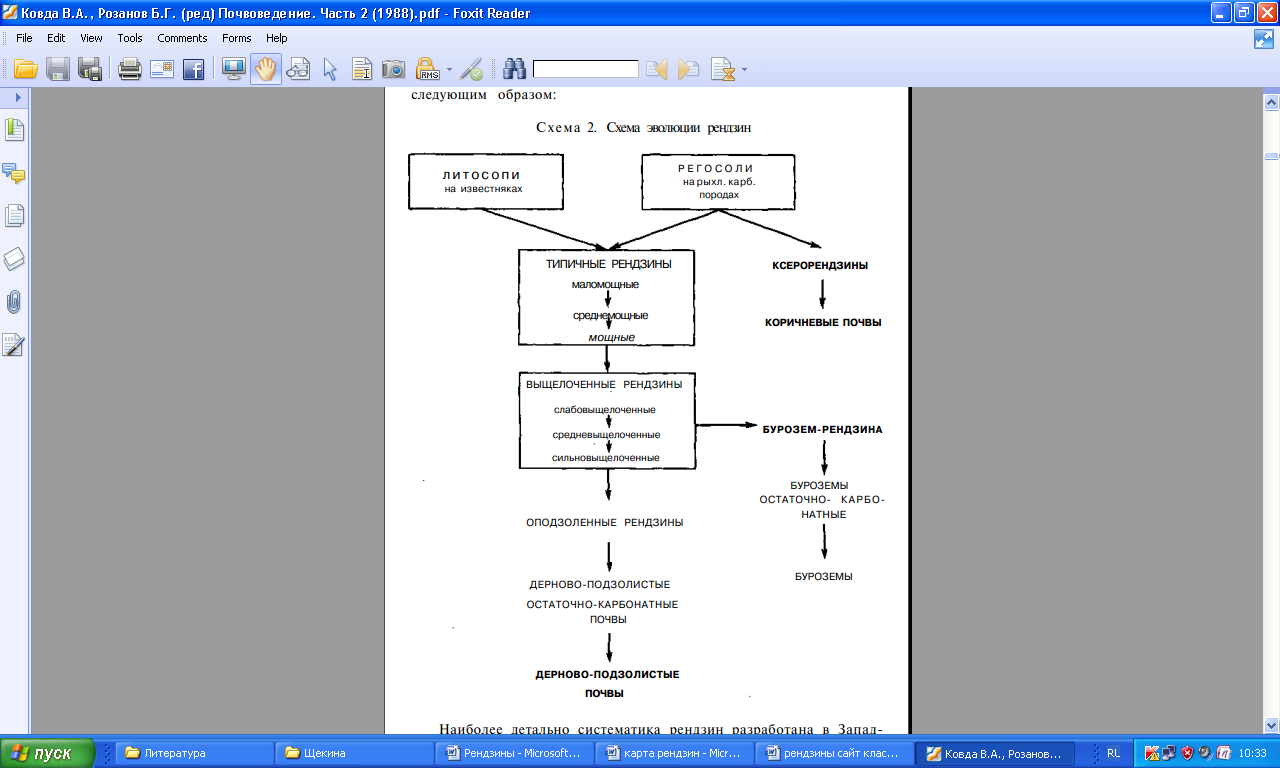 Рис.4. Схема эволюции рендзин.Наиболее широко распространены рендзины на холмистых равнинах в пределах лесных зон бореального и суббореального поясов или на горных склонах в этих регионах. Почвообразованию рендзин способствует промывной водный режим при обилии атмосферных осадков и малом испарении, хорошая дренированность, малый абсолютный геологический возраст – послеледниковый [9].2. Материалы и методы исследованияДля определения разнообразия рендзинов на трёх ключевых участках:1. окраина хутора Белый Колодезь верхняя часть склона южной экспозиции (крутизна 100) под петрофитной степью;2. на границе буферной зоны заповедного участка «Стенки-Изгорья» ГПЗ «Белогорье», территория прилегающая к дороге Новый Оскол-Песчанка, заложен почвенно-геоморфологический профиль: вершина под петрофитной степью, склон южной экспозиции (крутизна 250) с меловыми обнажениями, подножье склона под разнотравно-злаковой степью;3. юго-западная окраина посёлка Прибрежный, нагорная дубрава.Для исследования почв использовались морфологические и физико-химические методы: почвенные разрезы, прикопки и определение pH водной вытяжки, крутизна склона определялась с помощью угломера. Классификацию почв осуществляли по «Полевому определителю почв России» [5].Рис.5. Расположение почвенно-геоморфологического профиля на ключевом участкеПри закладке разрезов описывали рельеф местности и растительность. Далее описывались морфологические признаки почвенного профиля (мощность почвы и почвенных горизонтов, окраска, гранулометрический состав, структура, сложение, новообразования и включения).В отобранных образцах из диагностических горизонтов определяли pH водной вытяжки (Приложение Рис. 19). Для этого необходимо пробу почвы размять в ступке, пропустить через сито диаметром 1 мм. Навеску почвы 10 г поместить в колбу 200-250 мл, добавить 25 мл дистиллированной воды. Взбалтывать 10 минут, затем дать осесть. Кислотность водной вытяжки определялась с помощью датчика pH для экологического мониторинга.3. Результаты исследованияПо материал исследования был построен почвенно-геоморфологический профиль АВ, расположенный на ключевом участке 2 на границе буферной зоны заповедного участка «Стенки-Изгорья» ГПЗ «Белогорье». (Рис. 6.)        вершина                     склон                   подножье склона       абс. высота, м                                                                                                                     230    русло                                         УГВ (р. Оскол)       Рис. 6. Почвенно-геоморфологический профиль ключевого участка 2 граница буферной зоны заповедного участка «Стенки-Изгорья»По материалам исследования был построен почвенно-геоморфологический профиль АВ (3 почвенных разреза). Данный профиль наглядно демонстрирует формирование различных типов почв из группы рендзинов в зависимости от положения в рельефе и растительного покрова. Различное положение рендзин в рельефе и типа растительного покрова сказываются на мощности их гумусо-аккумулятивного горизонта и всего почвенного профиля в целом. Значительная крутизна (>250) и бедная кальцифитная растительность петрофильной степи способствовала формированию слаборазвитых почв представленных карбо-петрозёмами гумусными потёчно-карбонатными. На более выположенной вершине (крутизна 50) под петрофильной степью формируются карболитозёмы тёмногумусные остаточно-карбонатные с более мощной рыхлой толщей в сравнение со склоном. У подножья склона под разнотравно-злаковой степью диагностированы сегрегационные чернозёмы глееватые, не относящиеся к группе рендзином, с мощным поверхностно-гумусовым  и сформированным срединным горизонтомПриведём описание морфологических свойств почв профиля на ключевом участке 2.Почвенный разрез № 1.(Приложение Рис. 1-5)Географическое положение: Белгородская область, Новооскольский район, граница буферной зоны заповедного участка «Стенки-Изгорья», ГПЗ «Белогорье» прилегающая к дороге Новый Оскол - Песчанка.Положение в рельефе: вершина склона, крутизна 5-80Растительность: репешок обыкновенный (Agrimonia eupatoria L.), синеголовник плосколистный (Erungium planum L.), молочай степной (Euphorbia stepposa), пырей ползучий (Elytrigia repens).Глубина почвенного разреза: 50 сантиметров.Формула профиля: AU: 0-30/30; CCa.: 30-50/20; RCa>50.Тёмногумусовый горизонт AU окраска от светло-серого до чёрного при увлажнение; хорошо оструктуренный горизонт с комковато-зернистыми агрегатами; рыхлые; сухая, легкосуглинестый гранулометрический состав; биоморфные включения (корни) и литоморфные включения (мел); бурная реакция вскипания на 10% HCI по всей рабочей стенке профиля; характер перехода между горизонтами нечёткий.Почвообразующая порода CCa остаточно карбонатная: белёсая, грязно белая с частыми вкраплениями мела, плотная, сухая, оструктуренная, граница ясная чёткая.Карбонатная порода RCa: бежево-белая, влажнаватая, бесструктурная.Почвенная прикопка № 2.(Приложение Рис. 6-7)Географическое положение: Белгородская область, Новооскольский район, граница буферной зоны заповедного участка «Стенки-Изгорья», ГПЗ «Белогорье» прилегающая к дороге Новый Оскол - Песчанка.Положение в рельефе: склон южной экспозиции, крутизна 25-300Растительность: головчатка уральская (Cephalaria uralensis), лён жилковатый (Linum nervosum), резеда жёлтая (Reseda lutea L.), тимьян меловой (Thymus cretaceus).Глубина почвенного разреза: 20 сантиметров.Формула профиля: Wic 0-5\5; RCa>5.Гумусово-слаборазвитый горизонт W: светло-серый темнеющий при увлажнение, легкосуглинестый, слабооструктуренный комковато-пылеватый, бурная реакция от 10 % соляной кислоты, включения литоморфы: мел.Карбонатная порода RCa: бежево-белая, влажнаватая, бесструктурная, бурная реакция на 10% соляную кислоту.Почвенный разрез № 3.(Приложение Рис. 8-11)Географическое положение: Белгородская область, Новооскольский район, граница буферной зоны заповедного участка «Стенки-Изгорья», ГПЗ «Белогорье» прилегающая к дороге Новый Оскол - Песчанка.Положение в рельефе: подножье склона.Растительность: морковь дикая (Daucus carota L.), василёк луговой (Centaurea jacea), вейник наземный (Calamagrostis epigeios), репешок обыкновенный (Agrimonia eupatoria L.).Глубина почвенного разреза: 65 сантиметров.Формула профиля: AUg: 0-50/50; BCA>50.Тёмногумусовый горизонт AUg: 0-15 дернина; окраска тёмно-серая при увлажнение темнеет; хорошо оструктуренный горизонт с комковато-зернистыми агрегатами; рыхлые; влажноватые, легкосуглинестый гранулометрический состав; плотные, биоморфные включения (корни, личинки жуков) и литоморфные включения (мел), новообразования кальция – белоглазки, оксид железа коричнево бурые пятка; явная реакция вскипания на 10% HCI по всей рабочей стенке профиля; характер перехода между горизонтами нечёткий градиентный.Аккумулятивно-карбонатный горизонт BCA: тёмно-коричневый с многочисленными белыми новообразованиями кальция – белоглазками, среднесуглинестый, бурная реакция от 10% соляной кислоты, плотные, оструктуренный призматические агрегаты, влажные, плотные.Морфологические свойства почвы на ключевом участке 1.Почвенный разрез № 4.(Приложение Рис. 12-15)Географическое положение: Белгородская область, Новооскольский район, окраина хутора Белый Колодезъ.Положение в рельефе: вершина склона, крутизна 25-300.Растительность: копеечник крупноцветковый (Hedysarum grandiflorum Pall.), тимьян меловой (Thymus cretaceus), проломник Козо-Полянского (Androsace villosa L.).Глубина почвенного разреза: 45 сантиметров.Формула профиля: AHCa: 0-25/25; (CCA)f 25-40\15; RCa>45.Тёмногумусовый горизонт AHСа: 0-8 дернина; окраска светло-серая при увлажнении темнеет; хорошо оструктуренный горизонт с зернистыми агрегатами; уплотнённые; сухие, среднесуглинестый гранулометрический состав; биоморфные включения (корни) и литоморфные включения (мел); явная реакция вскипания на 10% HCI по всей рабочей стенке профиля; характер перехода между горизонтами чёткая и явная.Почвообразующая порода (CCA) и карбонатная порода RCa: грязно-белой окраски с частыми включениями белых меловых кусков гравия, неоструктуренная, тяжелосуглинестая, очень плотная новообразования оксида железа – оранжевая окраска по трещинам.Морфологические свойства почвы на ключевом участке 3.Почвенный разрез № 5.(Приложение Рис. 16-18)Географическое положение: Белгородская область, Новооскольский район, окраина посёлка Прибрежный.Положение в рельефе: нагорная дубрава.Растительность: дуб черешчатый (Quercus robur L.), сныть обыкновенная (Aegopodium podagraria L.), чина лесная (Lathyrus silvestris L.), звездчатка жёстковолосистая (Stellariaholostea L.).Глубина почвенного разреза: 65 сантиметров.Формула профиля: AUca: 0-50/50; ССА:50-75\25; RCa >75.Тёмногумусовый горизонт AUCa: 0-\50\50 ; окраска тёмно-серая при увлажнении темнеет; хорошо оструктуренный горизонт с комковато-зернистыми агрегатами; рыхлые; влажная, среднесуглинестый гранулометрический состав; плотные, биоморфные включения (корни, остатки опада) и литоморфные включения (мел); явная реакция вскипания на 10% HCI по всей рабочей стенке профиля; характер перехода между горизонтами нечёткий градиентный.Почвообразующая порода (CCA) и щебнистая карбонатная порода RCa: грязно-белой окраски с частыми включениями белых меловых кусков гравия, неоструктуренная, тяжелосуглинестая, очень плотная.Исследование физических и физико-химических свойств почвы в генетических горизонтах оформлено в форме таблицы 1.Таблица 1Физические и физико-химические свойства почв ключевого участкаНа территории Новооскольского городского округа обнаружено:- под нагорной дубравой с крутизной менее 50 сформировались тёмно-гумусовые остаточно-карбонатные почвы;- на южных склонах с крутизной 25-300 под петрофильной степью диагностированы карболитозём перегнойно-тёмногумусный ожелезнённый и карбопетрозём гумусовый натёчно-карбонатный;- на вершине склона под петрофильной степью крутизна 5-100 формируются карболитозёмы тёмно-гумусовые остаточно-карбонатные.На исследуемой территории было диагностировано пять типов почв. Обнаружено разнообразие рендзинов, которые представляют собой неоднородную группу почв, представленную двумя стволами (постлитогенного и первичного почвообразования), тремя отделами (литозёмы, органо-аккумулятивные почвы и слаборазвитые почвы) и четырьмя типами. Название почвы в системе иерархии таксономических единиц приведены в таблице 2.Таблица 2Название рендзинов в системе иерархии таксономических единицКатегория «Род» не рассматривается, поскольку она выделяется на основании аналитических данных.Полное название рендзина (почвенный разрезе № 1): Карболитозёмы тёмногумусовые остаточно-карбонатные мелкие среднесуглинестые почвы со слаборазвитым профилем.Полное название рендзина (почвенный разрезе № 2): Карбопетразёмы потёчно-карбонатные карбонатные легкосуглинестые почвы со слаборазвитым профилем.Полное название рендзина (почвенный разрезе № 4): Карболитозёмы перегнойно-тёмногумусовые ожелезнённые карбонатные среднесуглинистые почвы со слаборазвитым профилем.Полное название рендзина (почвенный разрезе № 5): Тёмно-гумусовые остаточно-карбонатные маломощные среднесуглинистые почвы со среднеразвитым профилем.4. ВыводыПо результатам исследования можно сделать следующие выводы:1) построен почвенно-геоморфологический профиль приуроченный к выходу меловых пород на склоне в зависимости от положения в рельефе и растительного покрова на примере ключевого участка;2) морфологические признаки, физические и физико-химические свойства рендзин обусловлены особенностями увлажнения и развития процессов выщелачивания на различных по крутизне склонах, типом растительного покрова;3) на исследуемой территории диагностировано четыре типа почв, относящихся к неоднородной группе почв – рендзины: карболитозёмы тёмно-гумусные остаточно –карбонатные; карбопетрозёмы гумосовые потёчно-карбонатные, карболитозёмы перегнойно-тёмногумусовый ожелезнённые и тёмно-гумусовые остаточно-карбонатные почвы.Уверенно можно сказать о разделении рендзинов в различных частях склона, приуроченного к выходу меловых пород, на уровне отдела и типа.Результаты исследования и выводы подтверждают выдвинутую авторами гипотезу о том, что высокое разнообразие рендзин обусловлено спецификой топографических условий и типом растительного сообщества.Список литературы1. География Белгородской области: Учеб. пособие. Часть первая: Природа; Часть вторая: Население и хозяйство / 3-е изд., испр. и доп. – М.: Изд-во МГУ, 2008. – 136 с.2. Гусев, А.В., Ермакова, Е.И. Виды красной книги России во флоре Новооскольского района Белгородской области. – АО «Воронежская областная типография». – Воронеж, 2018. – 208 с.3. Добровольский Г.В. Почвы речных пойм центра Русской равнины. - М.: Изд-во МГУ, 2005. - 293 с.4. Единый государственный реестр почвенных ресурсов России. Версия 1.0. Коллективная монография. – М.: Почвенный институт им. В.В. Докучаева Россельхозакадемия, 2014. – 768 с.5. Красная книга почв Белгородской области/ Соловиченко В.Д., Лукин С.В., Лисецкий Ф.Н., Голеусов П.В. – Белгород: Изд-во БелГУ, 2007. – 139* с.: 34 ил.6. Розанов, Б.Г.Морфология почв: Учебник для высшей школы/ Б.Г. Розанов – М.: «Академический проект», 2004. – 432 с., ил.7. Полевой определитель почв России. – М.: Почвенный ин-т им. В.В. Докучаева, 2008. – 182 с.8. Почвоведенье/ И.С, Кауричев, Л.Н. Александрова, Н.П. Панова и др.; Под ред. И.С. Кауричева. – 3-е изд., перераб. и доп. – М.: Колос, 1982. – 496 с., ил. – (Учебники и учеб.пособия для высших с.-х. учеб. заведений).9. Почвоведение. Учеб. для ун-тов. В 2 ч./ Под ред. В.А. Ковды, Б.Г. Розанова.Ч.1. Почвы и почвообразование/ Г.Д. Белицина, В.Д. Васильевская, Л.А. Гришина и др. – М.: Высш. шк., 1988. – 400 с.: ил.10. Почвоведение. Учеб. для ун-тов. В 2 ч./Под ред. В.А. Ковды, Б.Г. Розанова. Ч. 2. Типы почв, их география и использование/Богатырёв Л.Г., Васильевская В.Д., Владыченский А.С. и др. – М.: Высш. шк., 1988. – 368 с.:ил.11. Плюснин, И.И. Мелиоративное почвоведенье/И.И. Плюснин, А.И. Голованов; Под ред. А.И. Голованова. – М.: Колос, 1983. – 318 с., ил. – (Учебники и учеб.пособия для высш. с.-х. учеб. заведений)12. Электронный источник : http://soil.narod.ruПриложение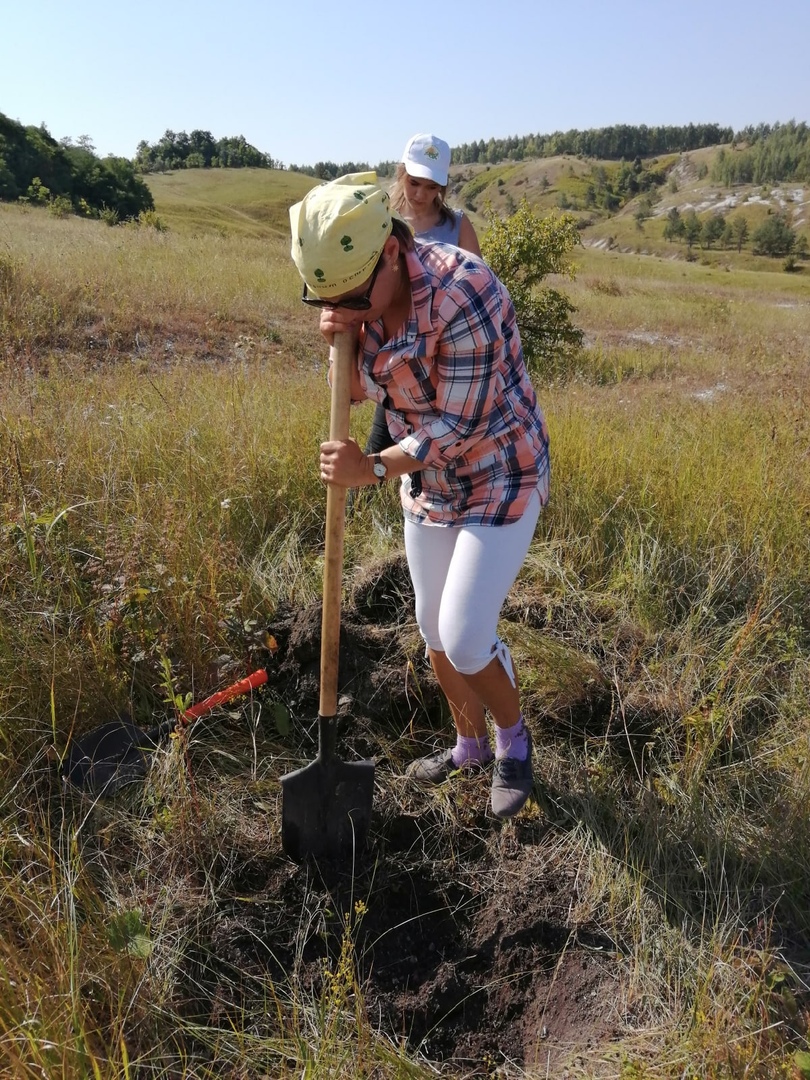 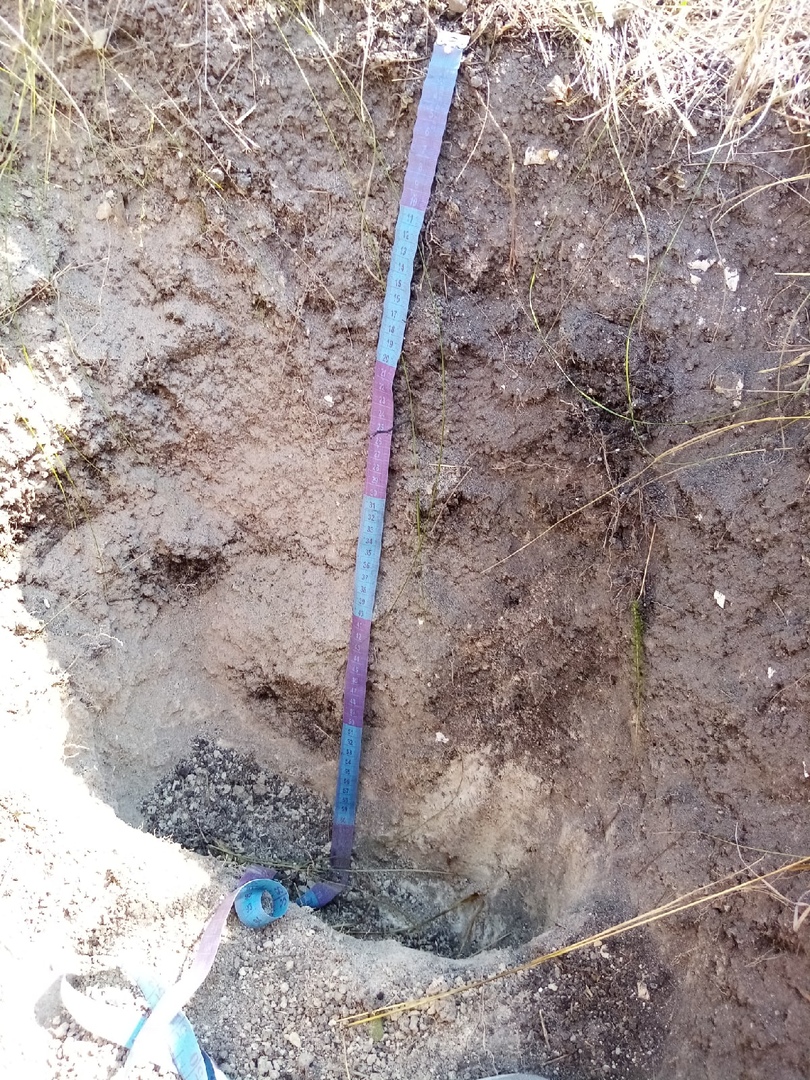 Рис. 1-2. Закладка почвенного разреза №1 и рабочая стенка (граница буферной зоны заповедного участка «Стенки-Изгорья», ГПЗ «Белогорья»).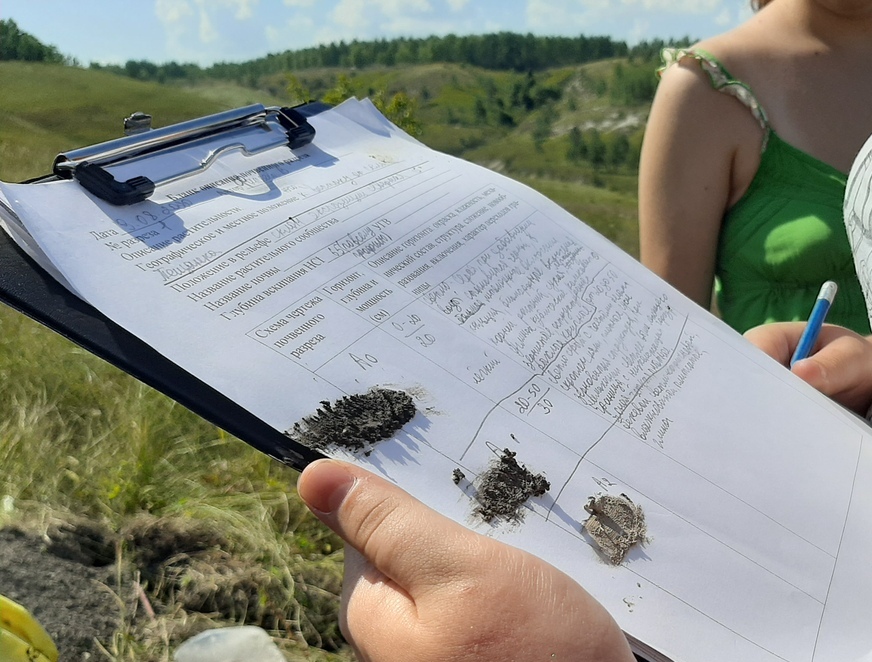 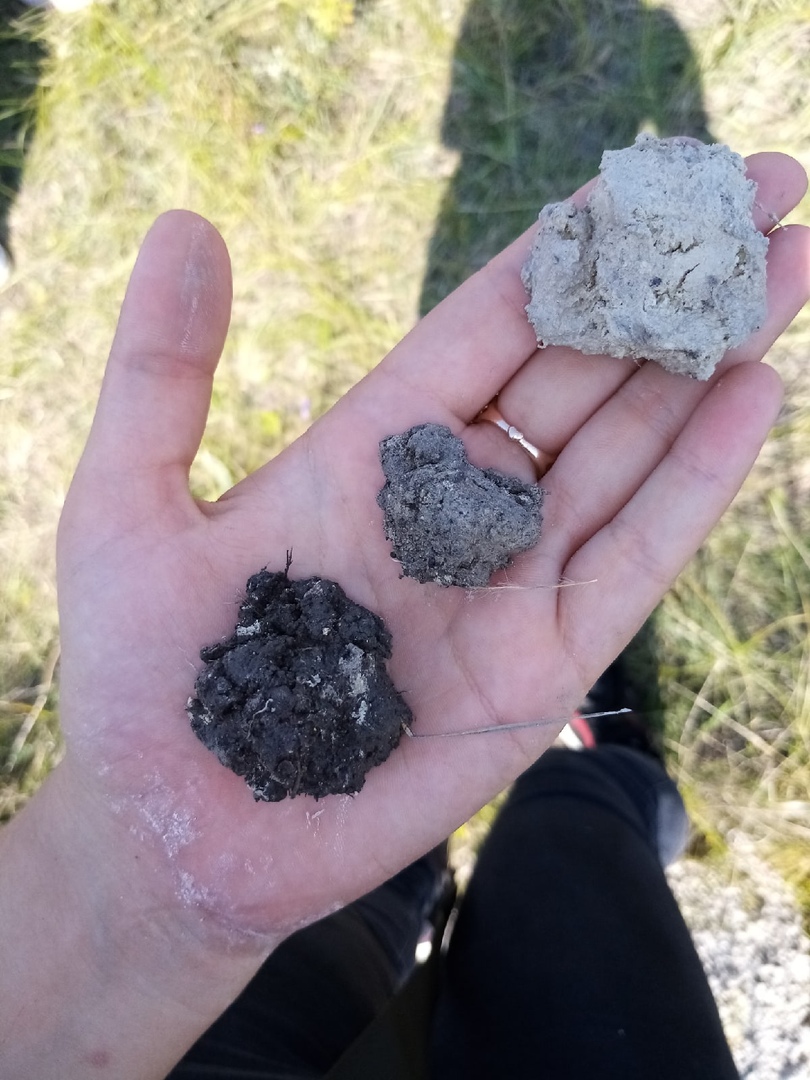 Рис. 3-4. Бланк описания почвенного разреза №1 и определение гранулометрического состава в генетических горизонтахПриложение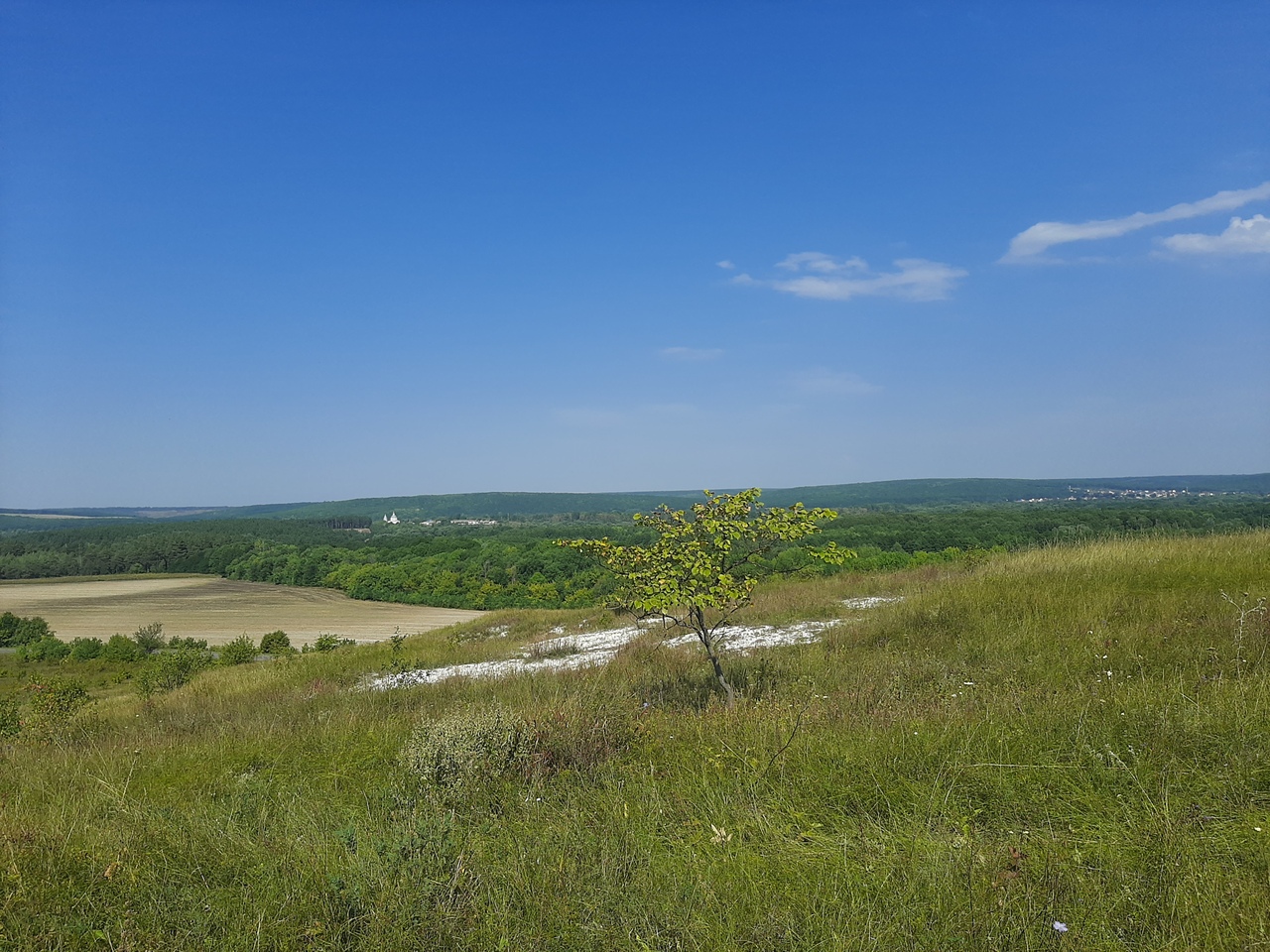 Рис. 5. Положение в рельефе и растительное сообщества почвенного разреза №1 на ключевом участке 2.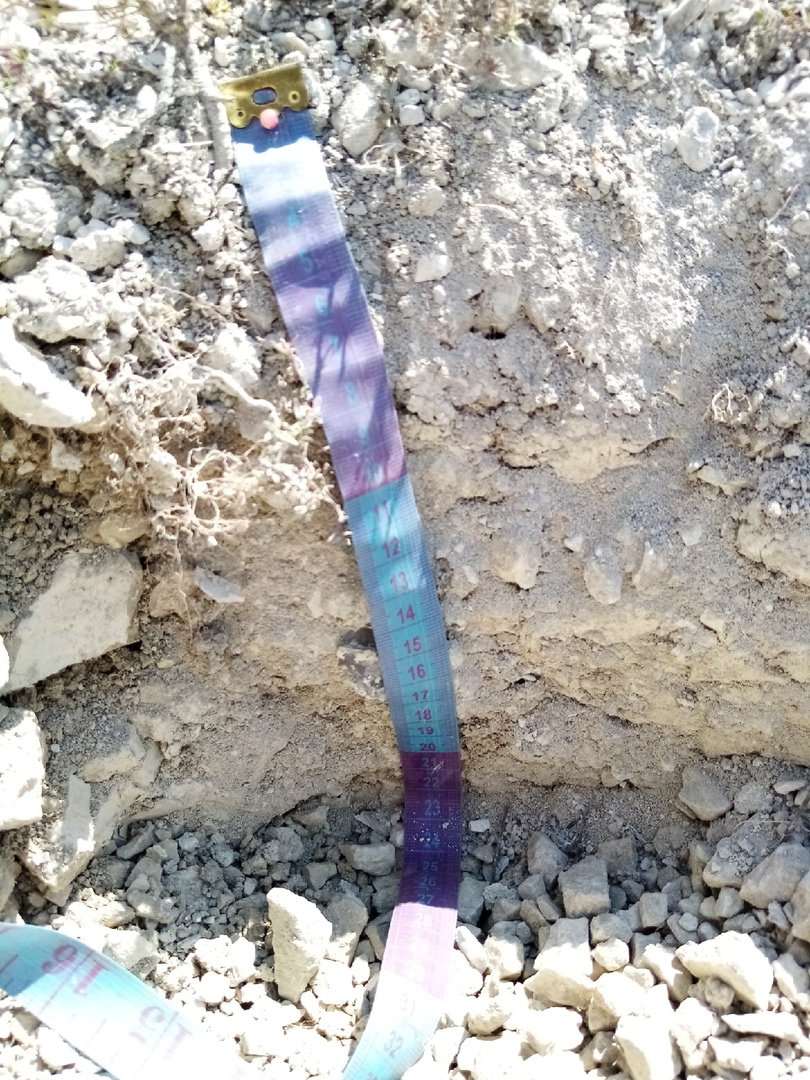 Рис. 6-7. Почвенная прикопка на склоне.Приложение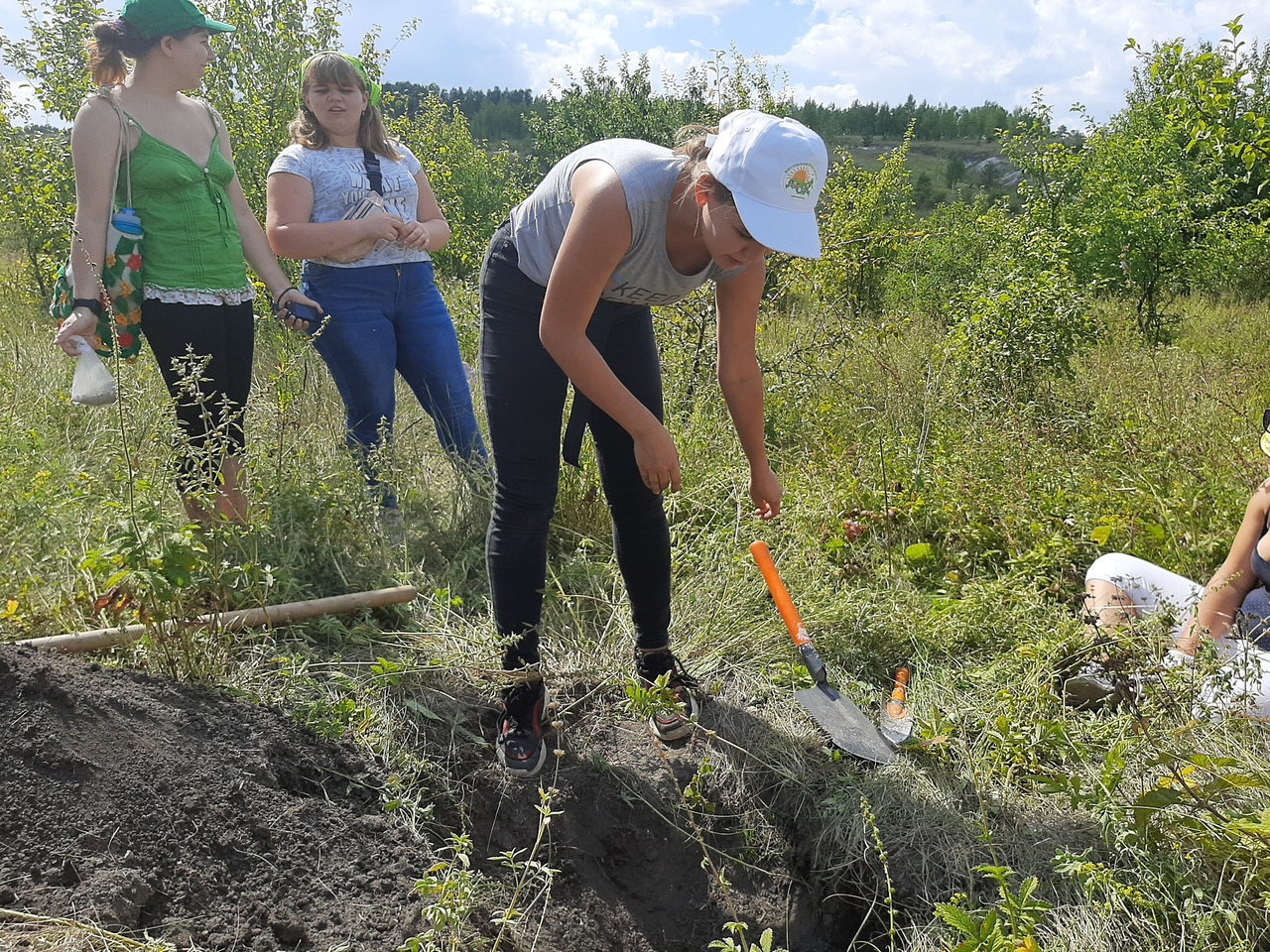 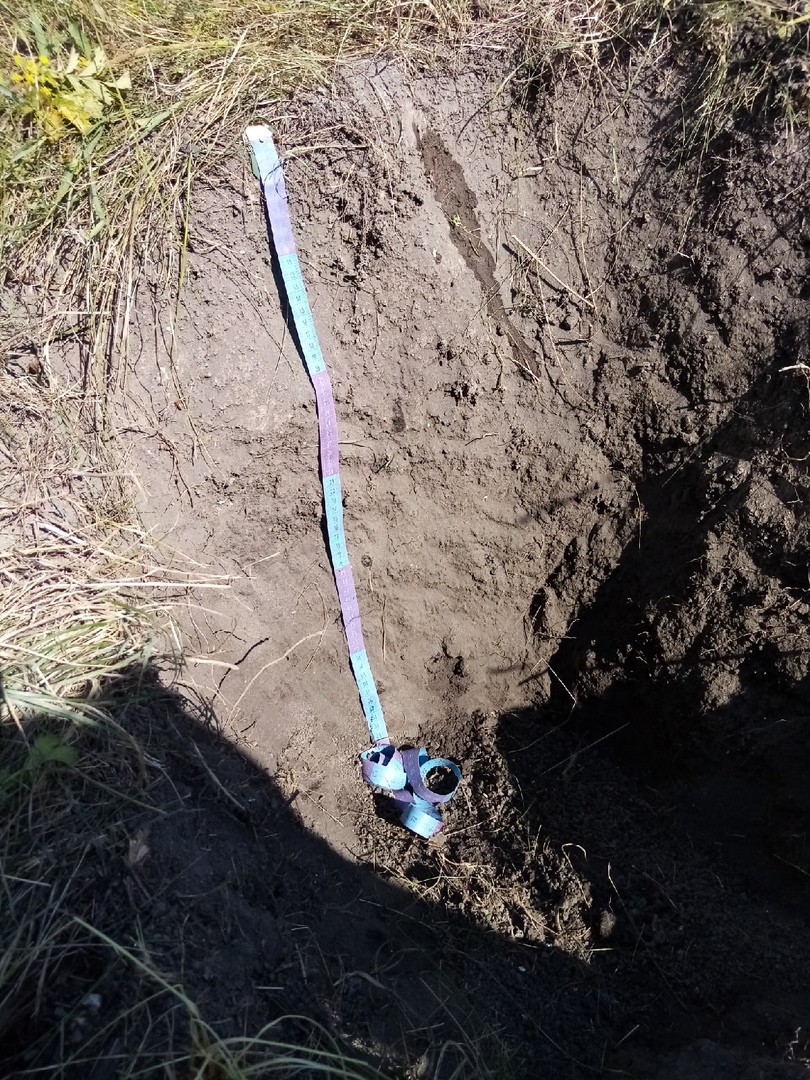 Рис. 8-9. Закладка почвенного разреза №3 и его рабочая стенка.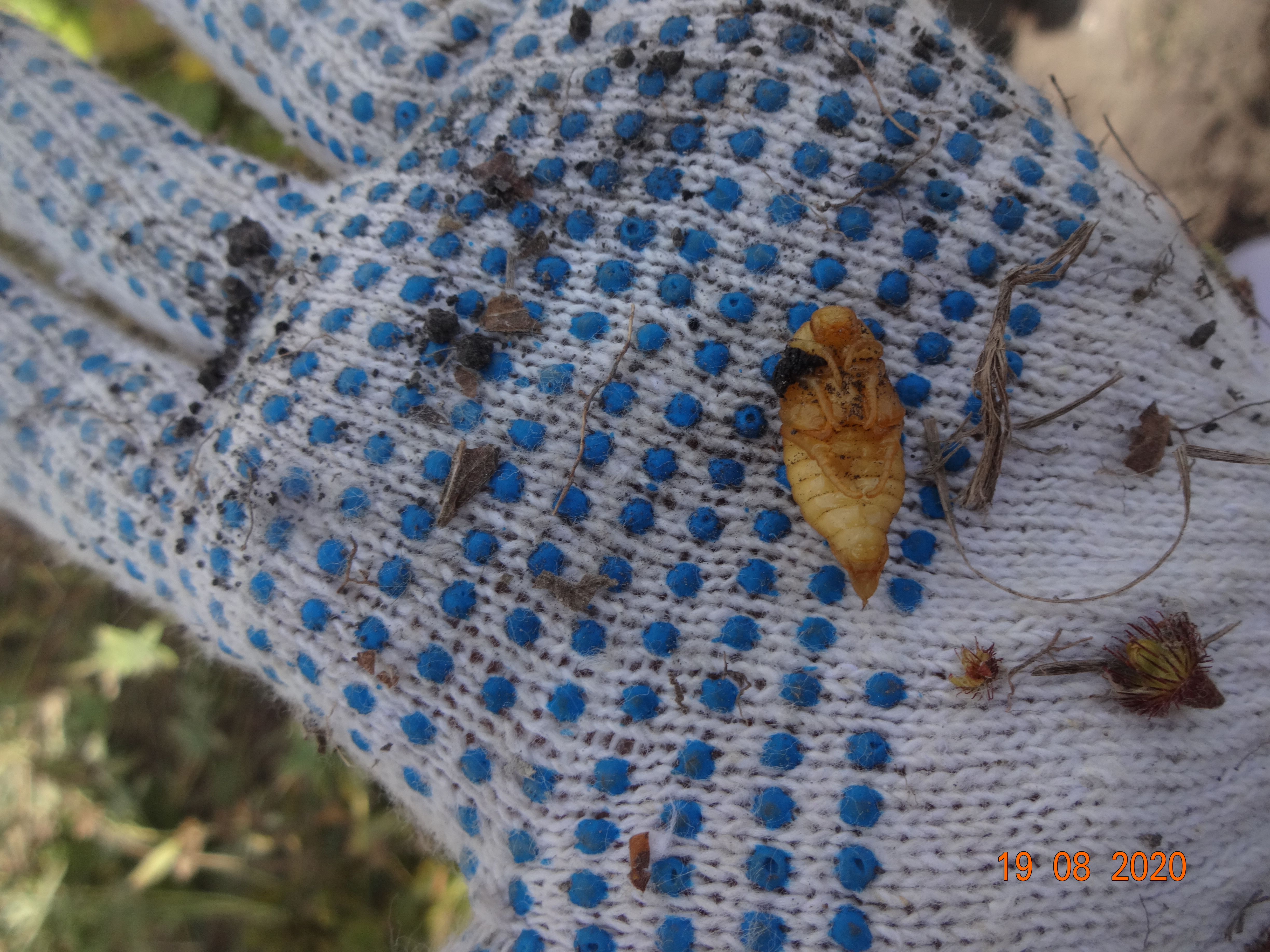 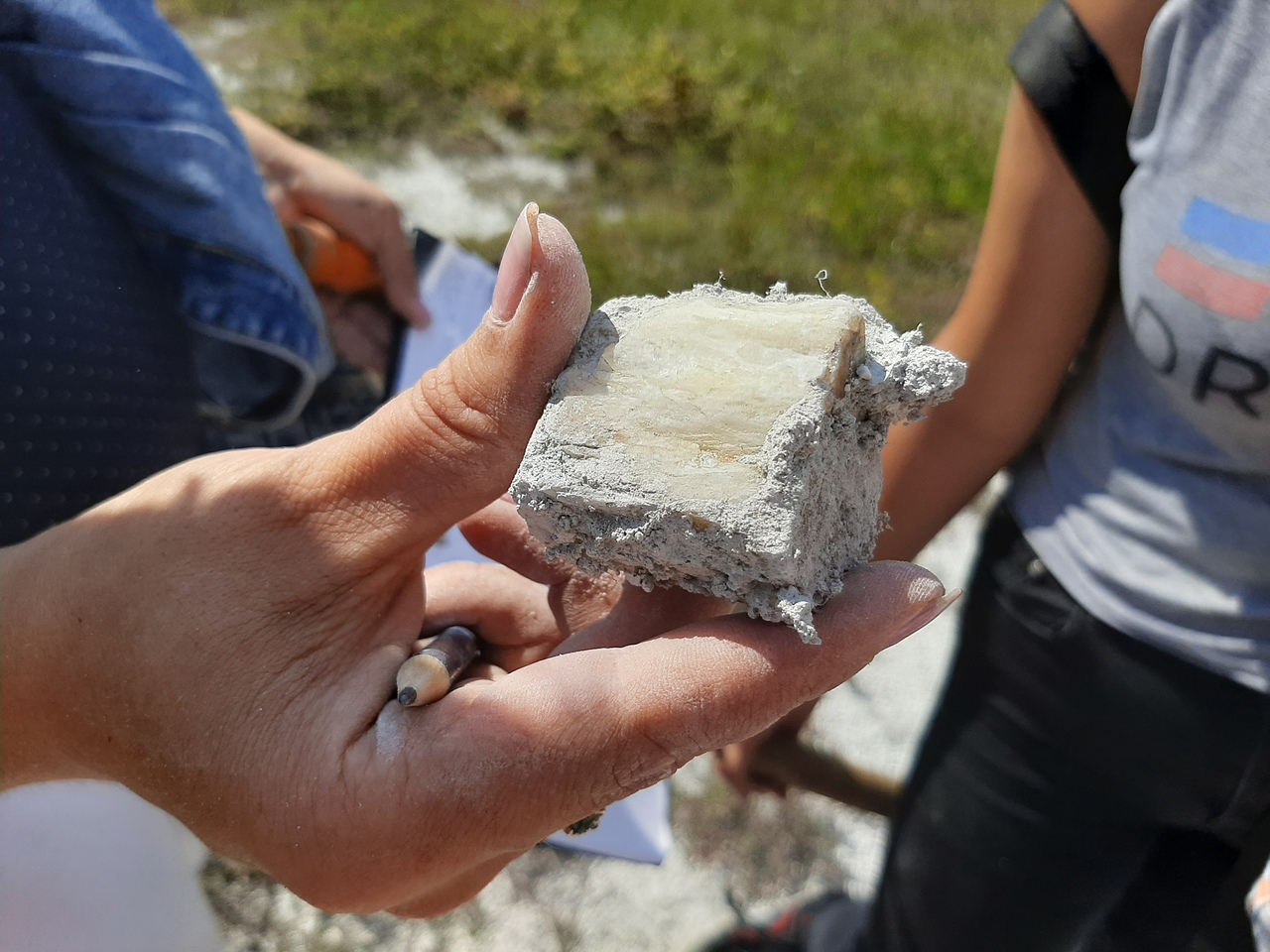 Рис.10-11.Включения: биоморфное (личинка жука) и литоморфноеПриложение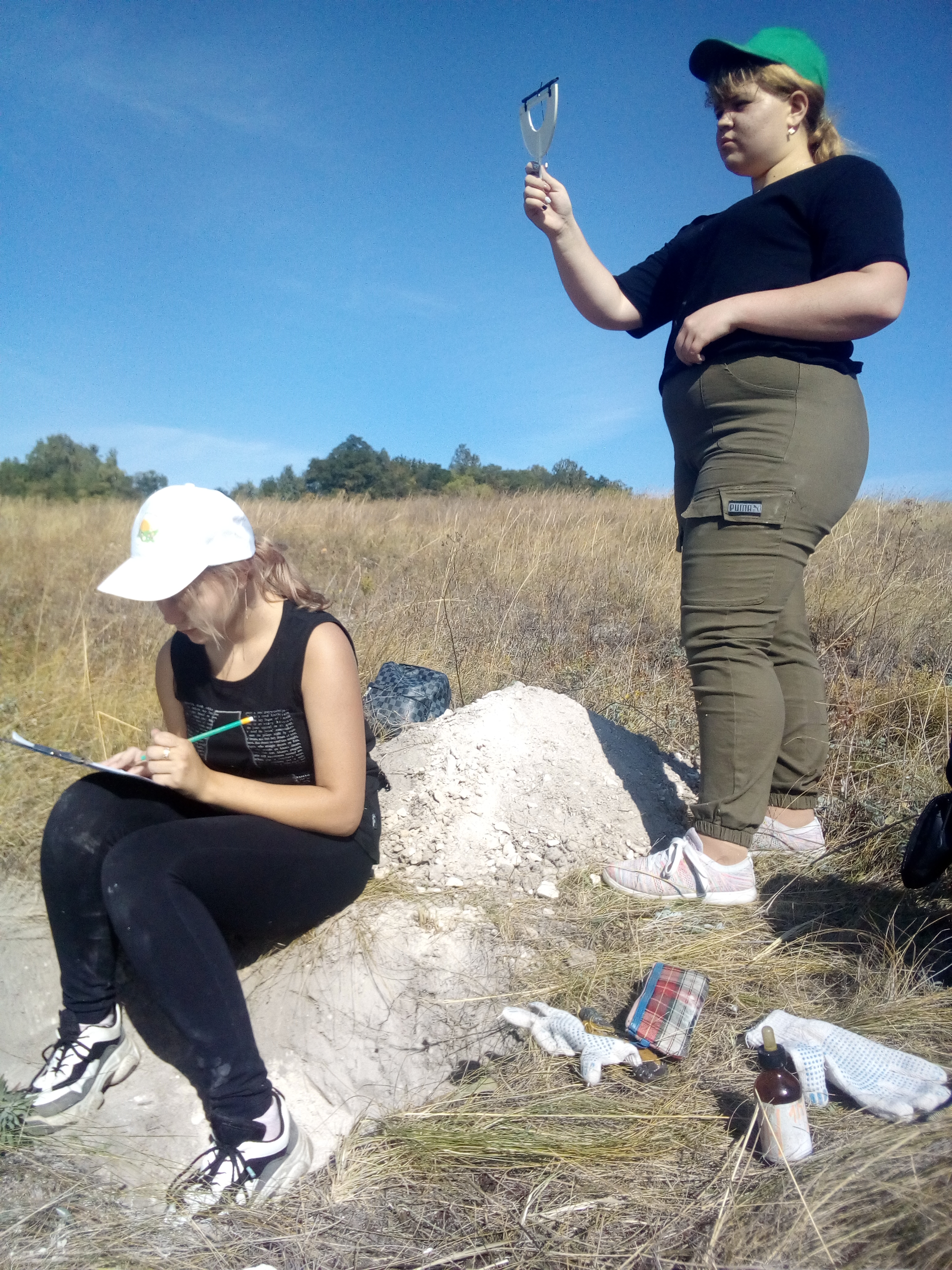 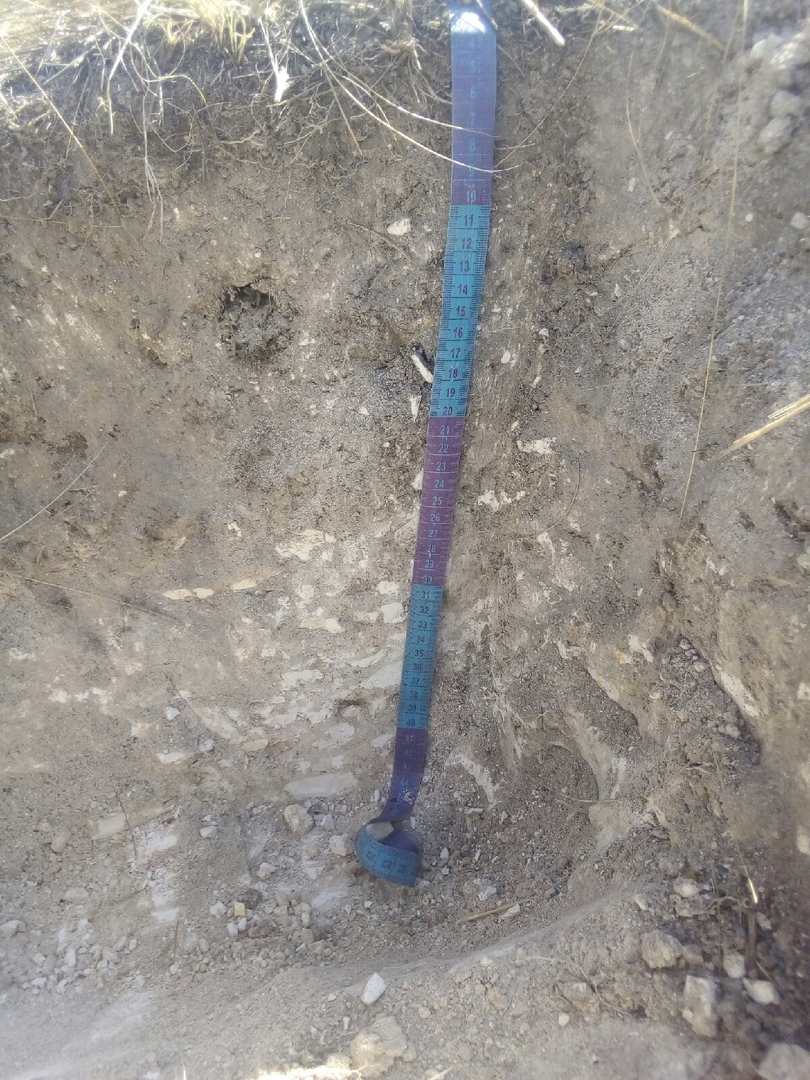 Рис. 12-13. Описание и рабочая стенка почвенного разреза №4 на ключевом участке 1 (х. Белый Колодезь)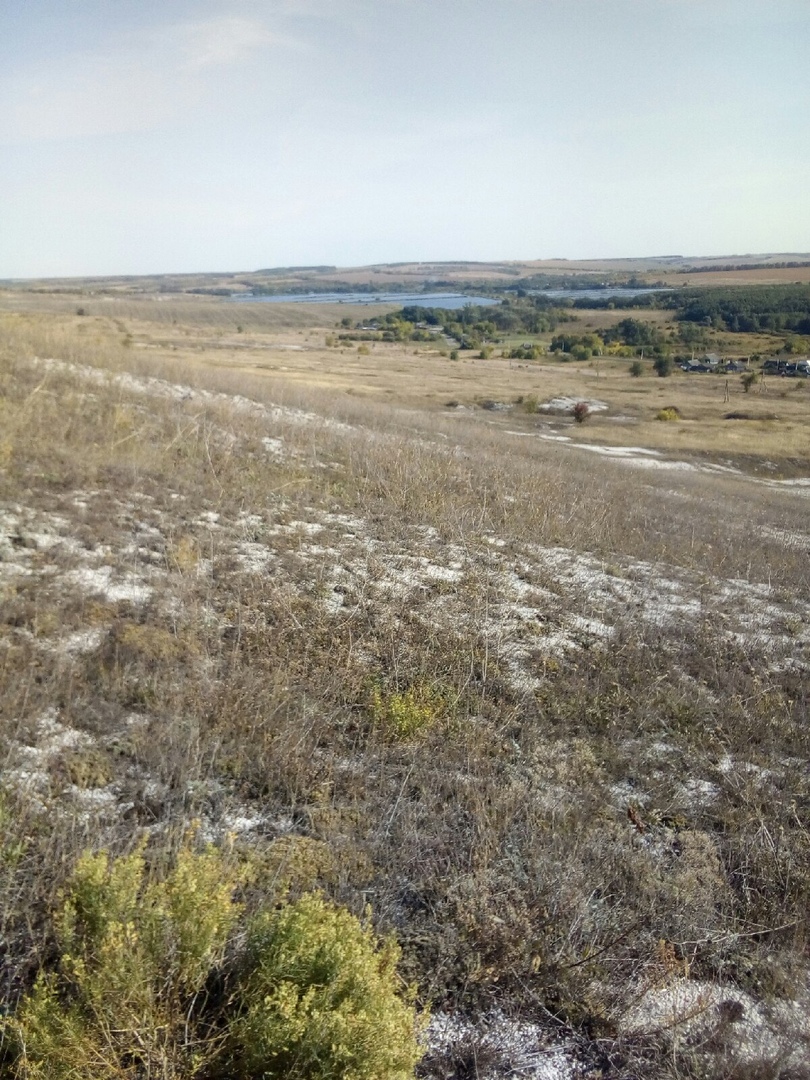 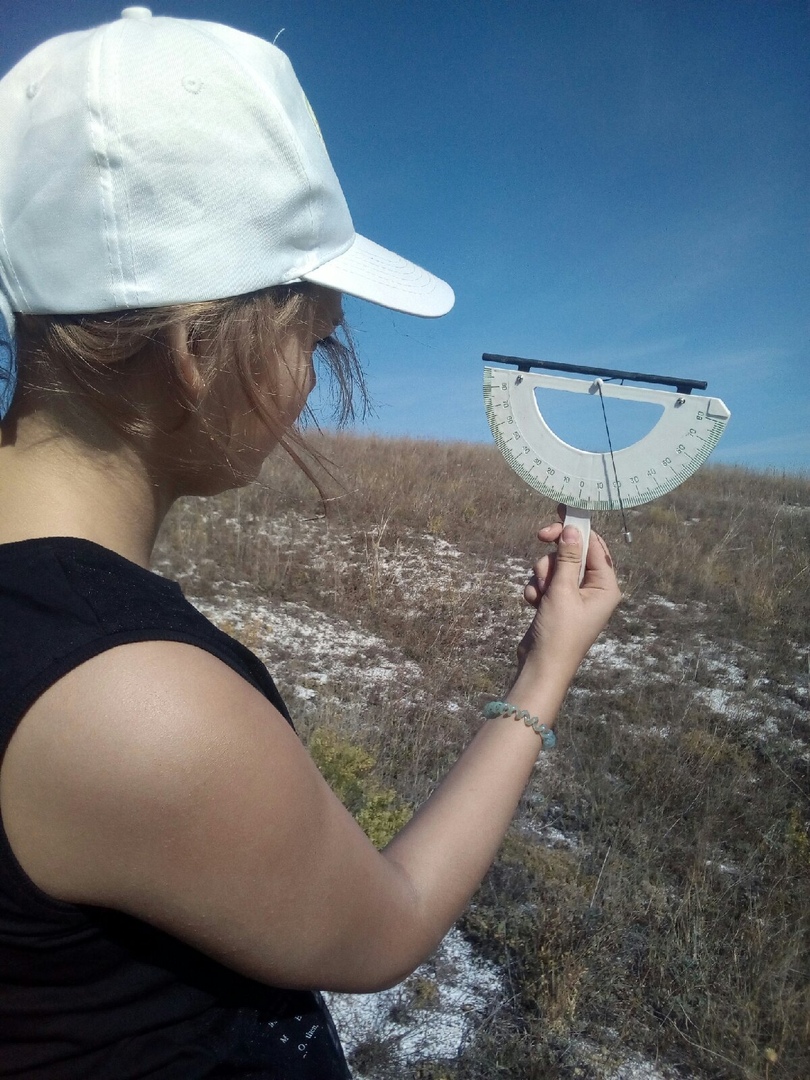 Рис.14-15. Растительный покров и положение в рельефе почвенного разреза №4Приложение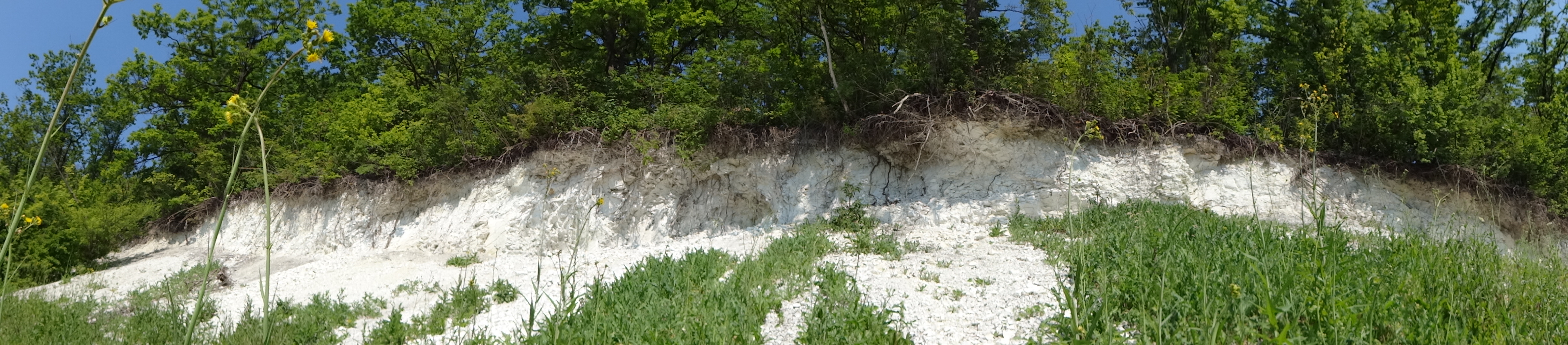 Рис. 16. Ключевой участок 3(нагорная дубрава): положение в рельефе и растительный покров.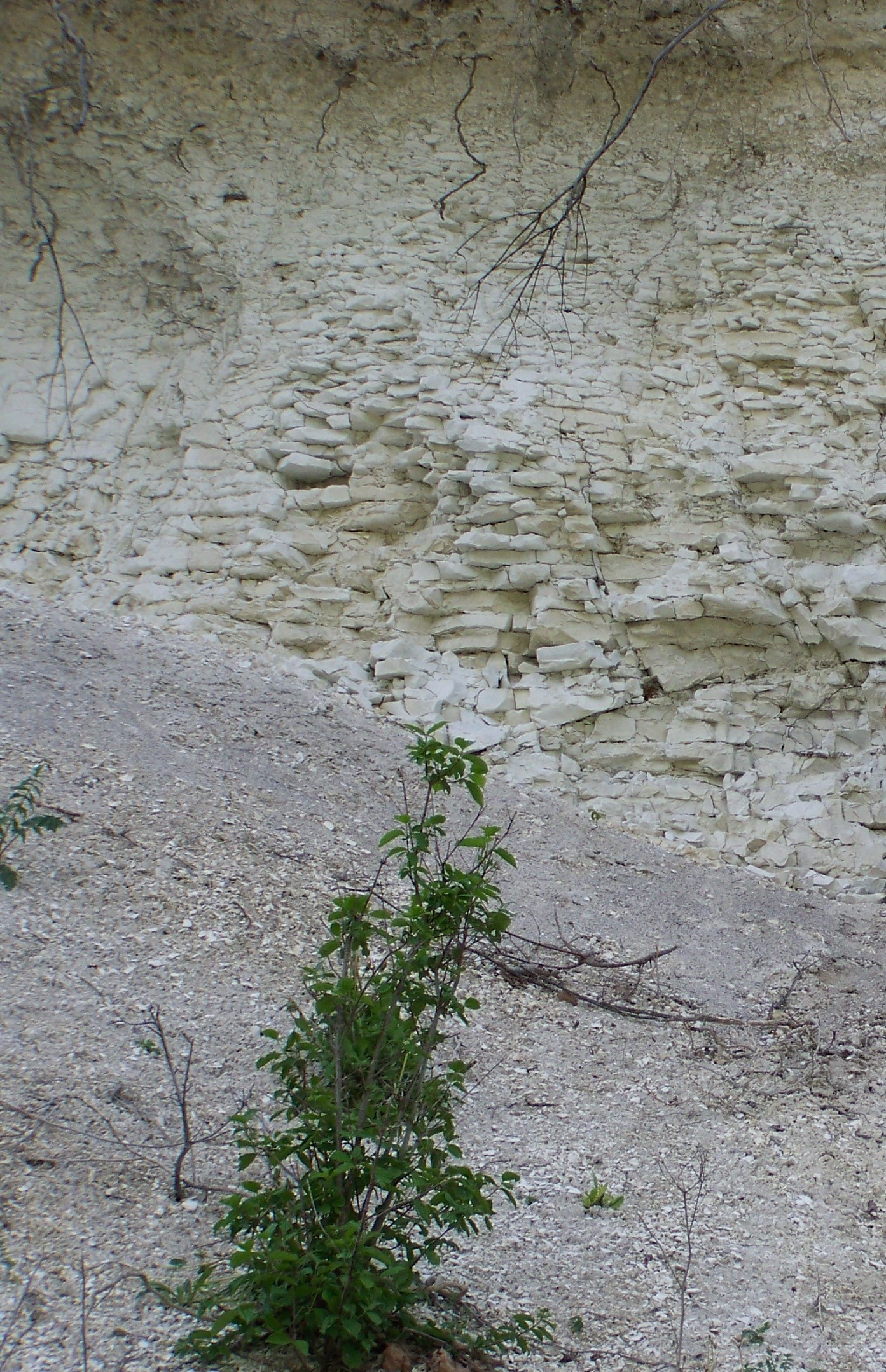 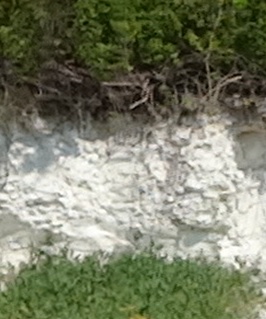 Рис. 17-18. Обнажение карбонатной породы и рабочая стенка.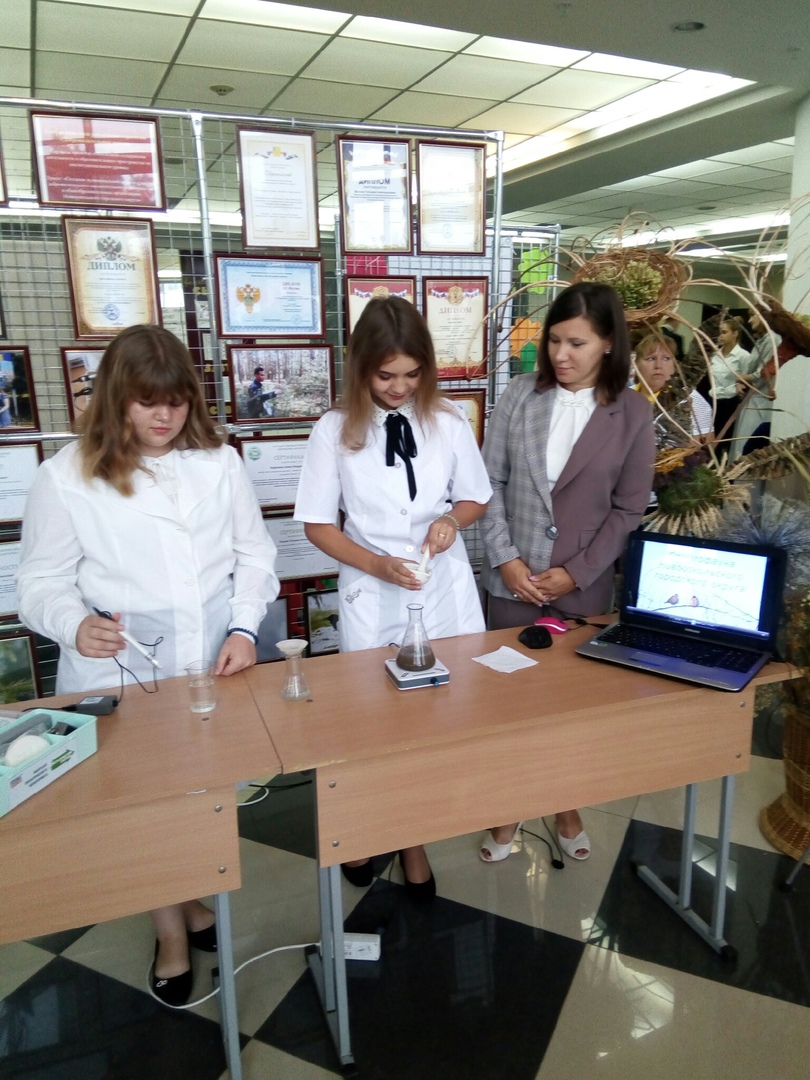 Рис. 19. Определение pH водной вытяжки в образцах почвы из генетических горизонтовГоризонтМощностьГранулометрический составpH воднойвытяжкиРеакция на HCI1 ключевой участок (х. Белый Колодезъ)Карболитозём перегнойно-тёмногумусовый ожелезнённые почвы1 ключевой участок (х. Белый Колодезъ)Карболитозём перегнойно-тёмногумусовый ожелезнённые почвы1 ключевой участок (х. Белый Колодезъ)Карболитозём перегнойно-тёмногумусовый ожелезнённые почвы1 ключевой участок (х. Белый Колодезъ)Карболитозём перегнойно-тёмногумусовый ожелезнённые почвы1 ключевой участок (х. Белый Колодезъ)Карболитозём перегнойно-тёмногумусовый ожелезнённые почвыAHCa0-25\25среднесуглинистый6.5бурная(CCa)f25-40\15тяжелосуглинистый7.5бурнаяRCa>45-7.8бурная2 ключевой участок (буферная зона з.у. «Стенки-Изгорья»)Карболитозёмы тёмногумусные остаточно-карбонатные (вершина склона)2 ключевой участок (буферная зона з.у. «Стенки-Изгорья»)Карболитозёмы тёмногумусные остаточно-карбонатные (вершина склона)2 ключевой участок (буферная зона з.у. «Стенки-Изгорья»)Карболитозёмы тёмногумусные остаточно-карбонатные (вершина склона)2 ключевой участок (буферная зона з.у. «Стенки-Изгорья»)Карболитозёмы тёмногумусные остаточно-карбонатные (вершина склона)2 ключевой участок (буферная зона з.у. «Стенки-Изгорья»)Карболитозёмы тёмногумусные остаточно-карбонатные (вершина склона)AU0-30/30легкосуглинистый7.0бурнаяCCa30-50/20среднесуглинистый7.6бурнаяRCa>50-7.6бурнаяКарбопетрозёмы гумусовые натёчно-карбонатные почвы(склон южной экспозиции)Карбопетрозёмы гумусовые натёчно-карбонатные почвы(склон южной экспозиции)Карбопетрозёмы гумусовые натёчно-карбонатные почвы(склон южной экспозиции)Карбопетрозёмы гумусовые натёчно-карбонатные почвы(склон южной экспозиции)Карбопетрозёмы гумусовые натёчно-карбонатные почвы(склон южной экспозиции)Wit0-5/5легкосуглинистый6.0бурнаяRCa>5-6.8бурнаяСегрегационные чернозёмы глееватые (подножье склона)Сегрегационные чернозёмы глееватые (подножье склона)Сегрегационные чернозёмы глееватые (подножье склона)Сегрегационные чернозёмы глееватые (подножье склона)Сегрегационные чернозёмы глееватые (подножье склона)AUg0-50\50легкосуглинистый6.6бурнаяBCA>50среднесуглинистый7.0бурная3 ключевой участок (нагорная дубрава)Тёмно-гумусовые остаточно-карбонатные почвы3 ключевой участок (нагорная дубрава)Тёмно-гумусовые остаточно-карбонатные почвы3 ключевой участок (нагорная дубрава)Тёмно-гумусовые остаточно-карбонатные почвы3 ключевой участок (нагорная дубрава)Тёмно-гумусовые остаточно-карбонатные почвы3 ключевой участок (нагорная дубрава)Тёмно-гумусовые остаточно-карбонатные почвыAUca0-50\50среднесуглинистый7.3бурнаяCca50-75\25тяжелосуглинистый7.8бурнаяRca>75-8.0бурная№СтволОтделТипПодтип1Постлитогенного почвообразованияОргано-аккумулятивные почвыТёмно-гумусовыеостаточно-карбонатные2Постлитогенного почвообразованияЛитозёмыКарболитозёмы перегнойно-тёмногумусовыеожелезнённые2Постлитогенного почвообразованияЛитозёмыКарболитозёмы тёмногумусовыеостаточно-карбонатные3Первичного почвообразованияСлаборазвитых почвКарбопетразёмы потёчно-карбонатные